Проект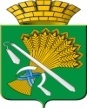 АДМИНИСТРАЦИЯ КАМЫШЛОВСКОГО ГОРОДСКОГО ОКРУГАП О С Т А Н О В Л Е Н И Еот                       №г. КамышловО предоставлении разрешения на условно разрешенный вид использования земельного участка по ул. Северная, 75   г. Камышлов Свердловской области              В соответствии со ст. 37 39 Градостроительного кодекса Российской Федерации («Российская газета», № 290, 30.12.2004 г.), согласно приказа Федеральной службы государственной регистрации, кадастра и картографии №П/0412 от 10 ноября 2020 года «Об утверждении классификатора видов разрешенного использования земельных участков», в соответствии с Правилами землепользования и застройки Камышловского городского округа, утвержденных решением Думы Камышловского городского округа от 25.05.2017 года № 116, руководствуясь Уставом Камышловского городского округа, на основании рекомендаций комиссии по землепользованию и застройки на территории Камышловского городского округа __________21 года, рассмотрев заявление ХХХХХХХХХХХ от 30.04.2021 года (входящий №3616) о предоставлении разрешения на условно разрешенный вид использования земельного участка, администрация Камышловского городского округаПОСТАНОВЛЯЕТ:Предоставить ХХХХХХХХХХХ разрешение на условно разрешенный вид использования земельного участка, расположенного по адресу: Свердловская область, г. Камышлов, ул. Северная, 75 с кадастровым номером ХХХХХХХХХХХХ, расположенного в территориальной зоне в территориальной зоне КС-4 (Коммунльно-складская зона (подзона IV класса опасности)) «магазины».         2. Организационному отделу администрации Камышловского городского округа опубликовать настоящее постановление в газете «Камышловские известия» и разместить на официальном сайте Камышловского городского округа в информационно-телекоммуникационной сети «Интернет».3. Контроль за исполнением настоящего постановления возложить на первого заместителя главы администрации Камышловского городского округа  Бессонова Е.А.Глава Камышловского городского округа                                    А.В. Половников